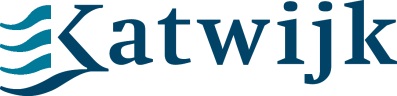 Onderwerp voor de raad Beleid Woningsplitsing (afgesloten, zie O 564 Uitgangspunten woningsplitsings- en logiesbeleid)Omschrijving Beleidsnota voor woningsplitsingProgrammaWonen en RuimtePortefeuillehouderVan der BentAfdelingRuimte en VeiligheidContactpersoonA.J. WesternengDatum waarop B&W de nota aanbiedt aan de gemeenteraadOktober 2016DossierBeleidsnota voor woningsplitsingDatum wijziging23 november 2017 Gewijzigde omschrijvingOnderwerp afgesloten. Zie O 564 Uitgangspunten woningsplitsings- en logiesbeleidGewijzigde datum waarop B&W de nota aanbiedt aan de gemeenteraadToelichting op de wijzigingIn verband met de overlap van het woningsplitsingsbeleid en het logiesbeleid moeten eerst integraal de uitgangspunten worden bepaald.Datum wijziging8 december 2016Gewijzigde omschrijvingGewijzigde datum waarop B&W de nota aanbiedt aan de gemeenteraadQ3 van 2017Toelichting op de wijzigingHet ontwikkelen van het beleid voor woningsplitsing is vertraagd vanwege het nog lopende onderzoek naar aard en omvang van de gewenste toeristische overnachtingsmogelijkheden. Veel woningen – met name in Katwijk aan zee - worden voor dit doel ingezet en met het onderzoek zal inzicht komen over de omvang, de vorm en welke locatie het meest gewenst is en aansluit bij de vraag. Tevens vindt er een onderzoek plaats naar de huidige, gewenste en best passende huisvestingssituatie van doelgroepen die langer zelfstandig thuis moeten wonen in verband met de extramuralisatie van de zorg. Ook hier gaat het vooral om woonhuizen en/of woongebouwen.  

Als beide onderzoeken zijn afgerond ontstaat er een beeld van de vraagzijde op beide beleidsterreinen – toerisme en zorg – en kan er beleid komen over de wijze waarop dit kan worden gefaciliteerd door het splitsen of omzetten van woningen. De uitkomsten komen in het derde kwartaal van 2017. In datzelfde kwartaal zal een voorstel voor woningsplitsingsbeleid naar de raad toe komen. Datum afdoening waarop B&W de nota aanbiedt aan de gemeenteraad (de vrijdag na het B&W besluit)nnbZaaknummer